ANEXO N°5-Resolucion SBS N°5709-2012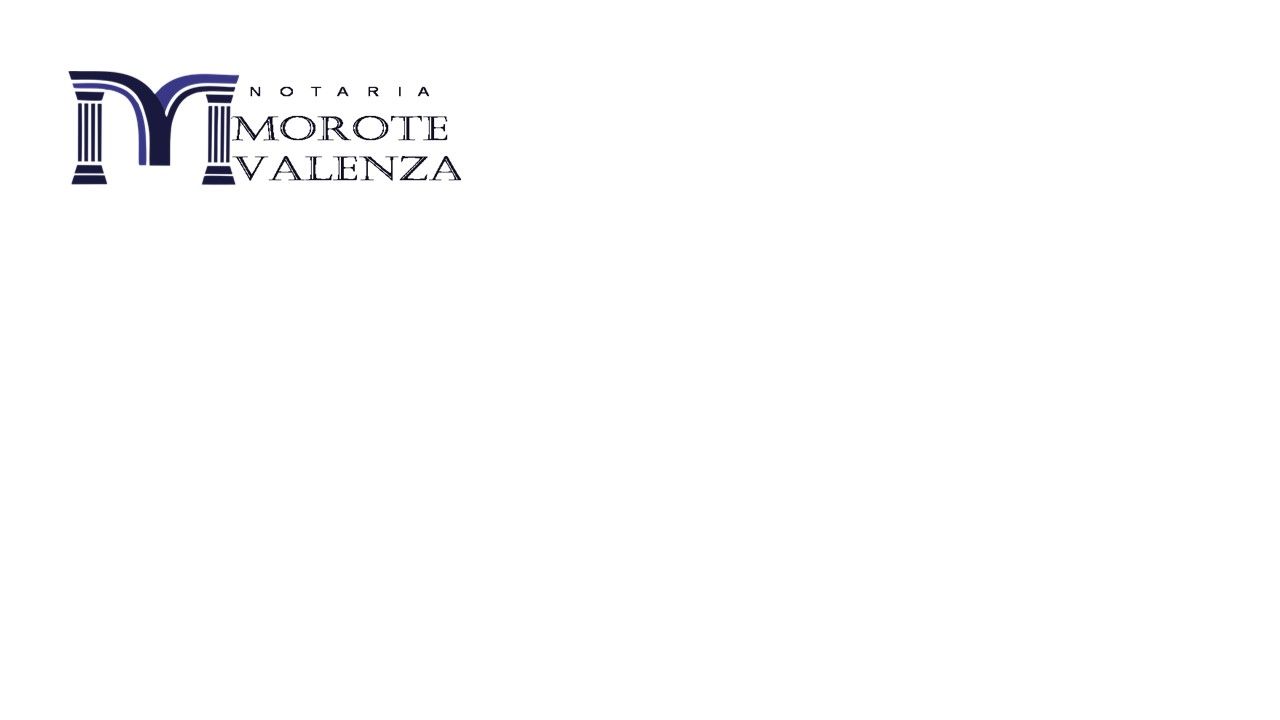 DECLARACION JURADA DE CONOCIMIENTO DEL CLIENTENormas Especiales Para La Prevencion Del Lavado De Activos y el Financiamiento del Terrorismo Aplicable a Los NotariosPERSONA NATURALPor el presente documento, declaro bajo juramento, lo siguiente:Nombres Completos                                                    ____________________________                                                                                                  Apellido Paterno                                                          ____________________________                                                          Apellido Materno                                                         _____________________________                                                        Documento Nacional de Identidad                              ____________________________                              Registro Único de Contribuyente                                _____________________________                                      Lugar y Fecha de Nacimiento                                     _____________________________                     Nacionalidad                                                               _____________________________                                        Estado Civil                                                                 _____________________________                                             Nombres y Apellidos del Cónyuge                       _____________________________      Nombres y Apellidos del Conviviente                   _____________________________     Domicilio Declarado (Lugar de Residencia)               _____________________________                                                   Distrito                                         ____________________________                         
                                Provincia                                     _____________________________                                                     Departamento                             _____________________________            Número de Teléfono (fijo y celular)                            _____________________________         Correo Electrónico                                                     _____________________________                                  Profesión u Ocupación                                              _____________________________                Cargo o función pública que desempeña o que haya desempeñado en los últimos dos (02) años en el Perú o en el extranjero, indicando el nombre del organismo público y cargo desempeñado:______________________________________________________________________Es sujeto obligado a informar a la UIF-Perú                                           SI (  )       NO (  )En caso marco SI, indique si designo a su Oficial de Cumplimiento      SI (  )       NO (  )Declaro que el origen de los fondos, bienes u otros activos involucrados en la transacción consisten en: ___________________________________________________son producto de ________________________________________________________________________________________De conformidad con el artículo 17° de la ley 29733 (Ley De Protección De Datos Personales) autorizo a brindar la información consignada, en el cumplimiento de las normas vigentes.Afirmo y ratifico todo lo manifestado en la presente declaración jurada, en señal de los cual firmo en la fecha que se indica:  Arequipa ________________________________________________________________________________FIRMA E IMPRESIÓN DACTILAR DEL CLIENTE